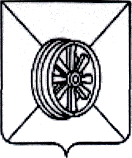 ПОСТАНОВЛЕНИЕ  АДМИНИСТРАЦИИ ГРЯЗИНСКОГО МУНИЦИПАЛЬНОГО РАЙОНАЛИПЕЦКОЙ ОБЛАСТИ19.01.2023 г.					г. Грязи				№ 40Об утверждении Положения об осуществлении экологического просвещения, организации экологического воспитания и формирования экологической культуры в области обращения с твердыми коммунальными отходами на территории Грязинского муниципального района В соответствии с Федеральным законом от 10.01.2002 № 7-ФЗ «Об охране окружающей среды», Федеральным законом от 24.06.1998 № 89-ФЗ «Об отходах производства и потребления», Федеральным законом от 06.10.2003 № 131-ФЗ «Об общих принципах организации местного самоуправления в Российской Федерации», Уставом Грязинского муниципального района Липецкой области Российской Федерации, в целях реализации полномочий по осуществлению экологического просвещения, а также организации экологического воспитания и формирования экологической культуры в области обращения с твердыми коммунальными отходами, администрация Грязинского муниципального района:ПОСТАНОВЛЯЕТ:Утвердить 	Положение об осуществлении экологического просвещения, организации экологического воспитания и формирования экологической культуры в области обращения с твердыми коммунальными отходами на территории Грязинского муниципального района (Приложение).Постановление вступает в силу с момента подписания и подлежит размещению на официальном сайте администрации Грязинского муниципального района в сети «Интернет» (http://www.gryazy.ru).Контроль за выполнением настоящего постановления возложить на первого заместителя главы администрации Грязинского муниципального района В.В. Попова.Глава администрацииГрязинского муниципального района				В.Т.РОЩУПКИНЧалых А.Ю.8(47461)2-22-65Приложениек постановлению администрацииГрязинского муниципального районаот «19» 01.2023 г. № 40Положениеоб осуществлении экологического просвещения, организации экологического воспитания и формирования экологической культуры в области обращения с твердыми коммунальными отходами на территории Грязинского муниципального районаОбщие положения.Настоящее Положение разработано в целях реализации полномочий по 	осуществлению 	экологического просвещения, организации экологического воспитания и формирования экологической культуры в области обращения с твердыми коммунальными отходами и устанавливает порядок разработки и реализации комплекса мероприятий по осуществлению экологического просвещения, 	а также организации экологического воспитания и формирования экологической культуры в области обращения с твердыми коммунальными отходами (далее – мероприятия).Основными целями и задачами при реализации мероприятий являются:формирование экологической культуры и экологического сознания различных слоев населения путем просветительской деятельности;обеспечение свободного доступа жителей Грязинского муниципального района к экологической информации и информации в сфере обращения с твердыми коммунальными отходами;воспитание бережного отношения к природе и рациональному использованию природных ресурсов.Порядок организации и проведения мероприятий экологического просвещения, организации экологического воспитания и формирования экологической культуры в области обращения с твердыми коммунальными отходамиРазработка и реализация мероприятий осуществляется Администрацией Грязинского муниципального района в соответствии с 	действующим законодательством в области охраны окружающей среды и обращения с отходами и настоящим Положением посредством распространения информации об экологической безопасности, состоянии окружающей среды и об использовании природных ресурсов.Реализация полномочий осуществляется путем организации и проведения Администрацией Грязинского муниципального района следующих мероприятий:- экологические акции, в том числе направленные на воспитание бережного отношения к природе, предотвращение вредного воздействия отходов производства и потребления на здоровье человека и окружающую среду;- теоретические и практические обучающие занятия, семинары, круглые столы, направленные на популяризацию знаний природоохранного и экологического законодательства Российской Федерации;- разработка и распространение тематических памяток, листовок, брошюр, разъясняющих правила обращения с твердыми коммунальными отходами;- размещение в газете «Грязинские известия», на информационных стендах и на официальном сайте администрации Грязинского муниципального района в информационно-телекоммуникационной сети «Интернет» материалов, направленных на экологическое просвещение, экологическое воспитание, формирование экологической культуры в области обращения с твердыми коммунальными отходами;- иные мероприятия в пределах компетенции Администрации Грязинского муниципального района.2.3.	К реализации мероприятий на добровольной основе могут быть привлечены природоохранные, образовательные, общественные и иные организации. Вносит:Начальник отдела реформирования ЖКХ				Чалых А.Ю.Согласовано:Первый заместитель главы администрации			Попов В.В.Начальник аналитико-правового отдела				Трубкина Н.Н.Управляющий делами							Зелененко И.В.